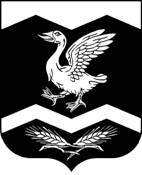                                                              Курганская область                                                              Шадринский районОЛЬХОВСКАЯ СЕЛЬСКАЯ  ДУМА                                                                 РЕШЕНИЕот  28.10.2021 г.	                                 		                                                 №   63                                                                                                                            с.Ольховка О внесении изменений в решение Ольховской сельской Думы от 29.06.2020 № 27 «Об утверждении Положения о муниципальном жилищном контроле на территории Ольховского сельсовета»Руководствуясь ч. 4 ст. 39 Федерального закона от 31 июля 2020 г. № 248-ФЗ «О государственном контроле (надзоре) и муниципальном контроле в Российской Федерации», информационным письмом Департамента экономического развития Курганской области от 22.10.2021 № 12-05169/21, на основании Устава Ольховского сельсовета Шадринского района Курганской области, Ольховская сельская Дума -РЕШИЛА:1. Внести в приложение к решению Ольховской сельской Думы от 29.06.2020 № 27 «Об утверждении Положения о муниципальном жилищном контроле на территории Ольховского сельсовета» следующие изменения:1.1. приложение к решению дополнить разделом V   следующего содержания:Раздел V. Обжалование решений Администрации,действий (бездействия) ее должностных лиц5.1. Досудебный порядок подачи жалоб при осуществлении муниципального контроля в сфере благоустройства не применяется.5.2. Контролируемые лица вправе обжаловать действия (бездействие) должностных лиц контрольного (надзорного) органа, решения контрольного (надзорного) органа, повлекшие за собой нарушение прав контролируемых лиц при осуществлении государственного контроля (надзора), муниципального контроля, в судебном порядке в соответствии с законодательством Российской Федерации.».2. Настоящее решение вступает в силу с даты его официального обнародования на доске информации в здании Администрации Ольховского сельсовета.Председатель Ольховской Думы                                                          Н.П.Гуляева Глава Ольховского сельсовета                                                             Д.Л.Мезенцев